ГОСТ 5180-84 Грунты. Методы лабораторного определения физических характеристик
ГОСТ 5180-84

Группа Ж39  МЕЖГОСУДАРСТВЕННЫЙ СТАНДАРТГРУНТЫ

Методы лабораторного определения физических характеристик

Soils. Laboratory methods for determination of physical characteristicsМКС 13.080.20
93.020
ОКСТУ 5709Дата введения 1985-07-01
Постановлением Государственного комитета СССР по делам строительства от 24.10.84 N 177 дата введения установлена 01.07.85 

ВЗАМЕН ГОСТ 5180-75, ГОСТ 5181-78, ГОСТ 5182-78, ГОСТ 5183-77. 

ПЕРЕИЗДАНИЕ. Октябрь 2005 г.


Настоящий стандарт распространяется на грунты без жестких структурных связей и устанавливает методы лабораторного определения их физических характеристик - влажности и плотности при исследованиях грунтов для строительства.

Стандарт не распространяется на крупнообломочные грунты.

Основные термины, применяемые в настоящем стандарте, и их пояснения приведены в приложении 1.
1. ОБЩИЕ ПОЛОЖЕНИЯ
1.1. Отбор, упаковку, транспортирование и хранение образцов грунта ненарушенного сложения (монолитов) и нарушенного сложения следует производить в соответствии с ГОСТ 12071-2000.
1.2. Подготовка к испытаниям и определение плотности мерзлых грунтов должны проводиться в помещении с отрицательной температурой воздуха на не подвергавшихся оттаиванию образцах. Перед испытаниями образцы должны быть выдержаны при заданной отрицательной температуре не менее 6 ч.
1.3. Метод определения характеристики выбирают в зависимости от свойств грунта в соответствии с табл. 1.

Таблица 11.4. Оборудование и материалы, необходимые для определения физических характеристик грунтов, приведены в приложении 2.
1.5. Физические характеристики следует определять не менее чем для двух параллельных проб, отбираемых из исследуемого образца грунта.
1.6. Значение характеристик вычисляют как среднеарифметическое из результатов параллельных определений. Разница между параллельными определениями не должна превышать значений, указанных в приложении 3. Если разница превышает допустимую, количество определений следует увеличить.1.7. При обработке результатов испытаний плотность вычисляют с точностью до 0,01 г/см, влажность до 30% - с точностью до 0,1%, влажность 30% и выше - с точностью до 1%.
1.8. Погрешность измерения массы (взвешивания) не должна превышать:
1.9. Данные о месте отбора образцов грунтов и результаты определений их физических характеристик записывают в журналах, форма которых приведена в приложениях 4-10.
2. ОПРЕДЕЛЕНИЕ ВЛАЖНОСТИ ГРУНТА МЕТОДОМ ВЫСУШИВАНИЯ ДО ПОСТОЯННОЙ МАССЫ2.1. Влажность грунта следует определять как отношение массы воды, удаленной из грунта высушиванием до постоянной массы, к массе высушенного грунта.
2.2. Подготовка к испытаниям
2.2.1. Пробу грунта для определения влажности отбирают массой 15-50 г, помещают в заранее высушенный, взвешенный и пронумерованный стаканчик и плотно закрывают крышкой.
2.2.2. Пробы грунта для определения гигроскопической влажности грунта массой 10-20 г отбирают способом квартования из грунта в воздушно-сухом состоянии растертого, просеянного сквозь сито с сеткой N 1 и выдержанного открытым не менее 2 ч при данной температуре и влажности воздуха.
2.3. Проведение испытаний2.3.1. Пробу грунта в закрытом стаканчике взвешивают.
2.3.2. Стаканчик открывают и вместе с крышкой помещают в нагретый сушильный шкаф. Грунт высушивают до постоянной массы при температуре (105±2) °С. Загипсованные грунты высушивают при температуре (80±2) °С.
2.3.3. Песчаные грунты высушивают в течение 3 ч, а остальные - в течение 5 ч.

Последующие высушивания песчаных грунтов производят в течение 1 ч, остальных - в течение 2 ч.2.3.4. Загипсованные грунты высушивают в течение 8 ч. Последующие высушивания производят в течение 2 ч.
2.3.5. После каждого высушивания грунт в стаканчике охлаждают в эксикаторе с хлористым кальцием до температуры помещения и взвешивают.

Высушивание проводят до получения разности масс грунта со стаканчиком при двух последующих взвешиваниях не более 0,02 г.
2.3.6. Если при повторном взвешивании грунта, содержащего органические вещества, наблюдается увеличение массы, то за результат взвешивания принимают наименьшую массу.
2.4. Обработка результатов

2.4.1. Влажность грунта , %, вычисляют по формуле
, (1)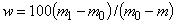 
где  - масса пустого стаканчика с крышкой, г;

 - масса влажного грунта со стаканчиком и крышкой, г;

 - масса высушенного грунта со стаканчиком и крышкой, г.

Допускается выражать влажность грунта в долях единицы.3. ОПРЕДЕЛЕНИЕ СУММАРНОЙ ВЛАЖНОСТИ МЕРЗЛОГО ГРУНТА3.1. Подготовка к испытаниям
3.1.1. Образец мерзлого грунта со слоистой или сетчатой криогенной текстурой массой 1-3 кг (имеющий не менее трех ледяных и минеральных прослоек каждого направления) помещают в предварительно высушенную, взвешенную и пронумерованную тару. Допускается оттаивание образцов грунта в плотно завязанных полиэтиленовых пакетах во время транспортирования и хранения.
3.2. Проведение испытаний
3.2.1. Образец грунта в таре взвешивают, дают ему оттаять и доводят до однородного состояния, близкого к границе текучести для пылевато-глинистых грунтов, или полного водонасыщения для песчаных грунтов, перемешивая его металлическим шпателем и добавляя дистиллированную воду или осторожно сливая избыток воды после ее осветления.
3.2.2. Грунт в таре вновь взвешивают и отбирают из него пробы для определения влажности перемешанного грунта в соответствии с требованиями пп.2.3 и 2.4.
3.3. Обработка результатов

3.3.1. Суммарную влажность , %, мерзлого грунта вычисляют по формуле
, (2)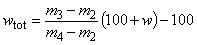 где  - массы тары, г;

 - масса образца грунта (с тарой), г;

 - масса перемешанного грунта (с тарой), г;

 - влажность перемешанного грунта, %.
4. ОПРЕДЕЛЕНИЕ ГРАНИЦЫ ТЕКУЧЕСТИ4.1. Границу текучести следует определять как влажность приготовленной из исследуемого грунта пасты, при которой балансирный конус погружается под действием собственного веса за 5 с на глубину 10 мм.4.2. Подготовка к испытаниям
4.2.1. Для определения границы текучести используют монолиты или образцы нарушенного сложения, для которых требуется сохранение природной влажности.

Для грунтов, содержащих органические вещества, границу текучести определяют сразу после вскрытия образца.

Для грунтов, не содержащих органических веществ, допускается использование образцов грунтов в воздушно-сухом состоянии.
4.2.2. Образец грунта природной влажности разминают шпателем в фарфоровой чашке или нарезают ножом в виде тонкой стружки (с добавкой дистиллированной воды, если это требуется), удалив из него растительные остатки крупнее 1 мм, отбирают из размельченного грунта методом квартования пробу массой около 300 г и протирают сквозь сито с сеткой N 1.

Пробу выдерживают в закрытом стеклянном сосуде не менее 2 ч.
4.2.3. Образец грунта в воздушно-сухом состоянии растирают в фарфоровой ступке или в растирочной машине, не допуская дробления частиц грунта и одновременно удаляя из него растительные остатки крупнее 1 мм, просеивают сквозь сито с сеткой № 1, увлажняют дистиллированной водой до состояния густой пасты, перемешивая шпателем, и выдерживают в закрытом стеклянном сосуде согласно п.4.2.2.
4.2.4. Для удаления избытка влаги из образцов илов производят обжатие грунтовой пасты, помещенной в хлопчатобумажную ткань между листами фильтровальной бумаги, под давлением (пресс, груз). Грунтовую пасту из илов не допускается выдерживать в закрытом стеклянном сосуде.
4.2.5. Добавлять сухой грунт в грунтовую пасту не допускается. 4.3. Проведение испытаний
4.3.1. Подготовленную грунтовую пасту тщательно перемешивают шпателем и небольшими порциями плотно (без воздушных полостей) укладывают в цилиндрическую чашку к балансирному конусу. Поверхность пасты заглаживают шпателем вровень с краями чашки.4.3.2. Балансирный конус, смазанный тонким слоем вазелина, подводят к поверхности грунтовой пасты так, чтобы его острие касалось пасты. Затем плавно отпускают конус, позволяя ему погружаться в пасту под действием собственного веса.
4.3.3. Погружение конуса в пасту в течение 5 с на глубину 10 мм показывает, что грунт имеет влажность, соответствующую границе текучести.
4.3.4. При погружении конуса в течение 5 с на глубину менее 10 мм, грунтовую пасту извлекают из чашки, присоединяют к оставшейся пасте, добавляют немного дистиллированной воды, тщательно перемешивают ее и повторяют операции, указанные в пп.4.3.1-4.3.3. 4.3.5. При погружении конуса за 5 с на глубину более 10 мм грунтовую пасту из чашки перекладывают в фарфоровую чашку, слегка подсушивают на воздухе, непрерывно перемешивая шпателем, и повторяют операции, указанные в пп.4.3.1-4.3.3.
4.3.6. По достижении границы текучести (п.4.3.3) из пасты отбирают пробы массой 15-20 г для определения влажности в соответствии с требованиями пп.2.3 и 2.4.
5. ОПРЕДЕЛЕНИЕ ГРАНИЦЫ РАСКАТЫВАНИЯ5.1. Границу раскатывания (пластичности) следует определять как влажность приготовленной из исследуемого грунта пасты, при которой паста, раскатываемая в жгут диаметром 3 мм, начинает распадаться на кусочки длиной 3-10 мм.
5.2. Подготовка к испытаниям
5.2.1. Подготовку грунта производят в соответствии с пп.4.2.1-4.2.5 или используют часть грунта (40-50 г), подготовленного для определения текучести.
5.3. Проведение испытаний
5.3.1. Подготовленную грунтовую пасту тщательно перемешивают, берут небольшой кусочек и раскатывают ладонью на стеклянной или пластмассовой пластинке до образования жгута диаметром 3 мм. Если при этой толщине жгут сохраняет связность и пластичность, его собирают в комок и вновь раскатывают до образования жгута диаметром 3 мм. Раскатывать следует, слегка нажимая на жгут, длина жгута не должна превышать ширины ладони. Раскатывание продолжают до тех пор, пока жгут не начнет распадаться по поперечным трещинам на кусочки длиной 3-10 мм.
5.3.2. Кусочки распадающегося жгута собирают в стаканчики, накрываемые крышками. Когда масса грунта в стаканчиках достигнет 10-15 г, определяют влажность в соответствии с требованиями пп.2.3 и 2.4.
6. ОПРЕДЕЛЕНИЕ ПЛОТНОСТИ ГРУНТА МЕТОДОМ РЕЖУЩЕГО КОЛЬЦА6.1. Плотность грунта определяется отношением массы образца грунта к его объему.
6.2. Подготовка к испытаниям
6.2.1. Согласно требованиям табл.2 выбирают режущее кольцо-пробоотборник.
Таблица 2
6.2.2. Кольца-пробоотборники изготовляют из стали с антикоррозионным покрытием или из других материалов, не уступающих по твердости и коррозионной стойкости.6.2.3. Кольца нумеруют, измеряют внутренний диаметр и высоту с погрешностью не более 0,1 мм и взвешивают. По результатам измерений вычисляют объем кольца с точностью до 0,1 см.
6.2.4. Пластинки с гладкой поверхностью (из стекла, металла и т.д.) нумеруют и взвешивают.
6.3. Проведение испытаний
6.3.1. Кольцо-пробоотборник смазывают с внутренней стороны тонким слоем вазелина или консистентной смазки.
6.3.2. Верхнюю зачищенную плоскость образца грунта выравнивают, срезая излишки грунта ножом, устанавливают на ней режущий край кольца и винтовым прессом или вручную через насадку слегка вдавливают кольцо в грунт, фиксируя границу образца для испытаний. Затем грунт снаружи кольца обрезают на глубину 5-10 мм ниже режущего края кольца, формируя столбик диаметром на 1-2 мм больше наружного диаметра кольца. Периодически, по мере срезания грунта, легким нажимом пресса или насадки насаживают кольцо на столбик грунта, не допуская перекосов. После заполнения кольца грунт подрезают на 8-10 мм ниже режущего края кольца и отделяют его.

Грунт, выступающий за края кольца, срезают ножом, зачищают поверхность грунта вровень с краями кольца и закрывают торцы пластинками. 

При пластичном или сыпучем грунте кольцо плавно, без перекосов вдавливают в него и удаляют грунт вокруг кольца. Затем зачищают поверхность грунта, накрывают кольцо пластинкой и подхватывают его снизу плоской лопаткой.
6.3.3. Кольцо с грунтом и пластинками взвешивают.6.4. Обработка результатов

6.4.1. Плотность грунта , г/см, вычисляют по формуле
, (3)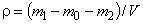 где  - масса кольца, г;

 - масса грунта с кольцом и пластинками, г;

 - масса пластинок, г;

 - внутренний объем кольца, см.

7. ОПРЕДЕЛЕНИЕ ПЛОТНОСТИ ГРУНТА МЕТОДОМ ВЗВЕШИВАНИЯ В ВОДЕ7.1. Подготовка к испытаниям
7.1.1. Вырезают образец грунта объемом не менее 50 см и придают ему округлую форму, срезая острые выступающие части.7.1.2. Образец обвязывают тонкой прочной нитью со свободным концом длиной 15-20 см, имеющим петлю для подвешивания к серьге весов.
7.1.3. Парафин, не содержащий примесей, нагревают до температуры 57 °С - 60 °С.
7.2. Проведение испытаний7.2.1. Обвязанный нитью образец грунта взвешивают.
7.2.2. Образец грунта покрывают парафиновой оболочкой, погружая его на 2-3 с в нагретый парафин. При этом пузырьки воздуха, обнаруженные в застывшей парафиновой оболочке, удаляют, прокалывая их и заглаживая места проколов нагретой иглой. Эту операцию повторяют до образования плотной парафиновой оболочки.
7.2.3. Охлажденный парафинированный образец взвешивают.
7.2.4. Затем парафинированный образец взвешивают в сосуде с водой. Для этого над чашей весов устанавливают подставку для сосуда с водой так, чтобы исключить ее касание к чаше весов (или снимают подвес с чашей с серьги, уравновесив весы дополнительным грузом). К серьге коромысла подвешивают образец и опускают в сосуд с водой. Объем сосуда и длина нити должны обеспечить полное погружение образца в воду. При этом образец не должен касаться дна и стенок сосуда.

Примечание. Допускается применять метод обратного взвешивания. На чашу циферблатных весов устанавливают сосуд с водой и взвешивают его. Затем в жидкость погружают образец, подвешенный к штативу, и вновь взвешивают сосуд с водой и погруженным в нее образцом.
7.2.5. Взвешенный образец вынимают из воды, промокают фильтровальной бумагой и взвешивают для проверки герметичности оболочки. Если масса образца увеличилась более чем на 0,02 г по сравнению с первоначальной, образец следует забраковать и повторить испытание с другим образцом.
7.3. Обработка результатов

7.3.1. Плотность грунта , г/см, вычисляют по формуле
, (4)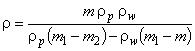 
где  - масса образца грунта до парафинирования, г;

 - масса парафинированного образца грунта, г;

 - результат взвешивания образца в воде - разность масс парафинированного образца и вытесненной им воды, г;

 - плотность парафина, принимаемая равной 0,900 г/см;

 - плотность воды при температуре испытаний, г/см.

Примечание. Плотность парафина следует уточнять для каждой партии парафина. Плотность воды, в зависимости от температуры, следует принимать по приложению 11. 

7.3.2. При применении метода обратного взвешивания плотность грунта вычисляют по формуле
, (5)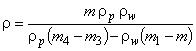 
где , ,  - то же, что и в формуле (4);

 - масса сосуда с водой, г;

 - масса сосуда с водой и погруженным в нее парафинированным образцом, г.

8. ОПРЕДЕЛЕНИЕ ПЛОТНОСТИ МЕРЗЛОГО ГРУНТА МЕТОДОМ ВЗВЕШИВАНИЯ В НЕЙТРАЛЬНОЙ ЖИДКОСТИ8.1. Подготовка к испытаниям
8.1.1. Образец грунта и нейтральная жидкость (керосин, лигроин и др.) должны иметь отрицательную температуру.8.1.2. Образец грунта отбирают округлой формы массой 100-150 г и обвязывают нитью (п.7.1.2). Для грунтов с сетчатой или слоистой криогенной структурой масса образца может быть увеличена.
8.1.3. Определяют плотность нейтральной жидкости ареометром при температуре испытания.
8.2. Проведение испытаний8.2.1. Обвязанный нитью образец грунта взвешивают.
8.2.2. Затем образец взвешивают, погрузив его в нейтральную жидкость. Взвешивание производят в соответствии с п.7.2.4.
8.3. Обработка результатов

8.3.1. Плотность грунта , г/см, вычисляют по формуле
, (6)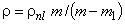 
где  - масса образца (до погружения), г;

 - результат взвешивания образца в нейтральной жидкости - разность масс образца и вытесненной им жидкости, г;

- плотность нейтральной жидкости при температуре испытаний, г/см.

Примечание. При применении метода обратного взвешивания плотность грунта вычисляют по формуле 

, (7)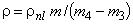 
где  и  - то же, что и в формуле (6);

 - масса сосуда с нейтральной жидкостью, г;

 - масса сосуда с нейтральной жидкостью и погруженным в нее образцом, г.
 
9. ОПРЕДЕЛЕНИЕ ПЛОТНОСТИ СУХОГО ГРУНТА РАСЧЕТНЫМ МЕТОДОМ9.1. Для определения плотности сухого грунта предварительно определяют влажность грунта и его плотность при этой влажности в соответствии с требованиями разд.2, 3 и 6-8. 

9.2 Плотность сухого грунта , г/см, вычисляют по формуле
, (8)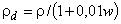 
где  - плотность, грунта, г/см;

 - влажность грунта, %.

10. ОПРЕДЕЛЕНИЕ ПЛОТНОСТИ ЧАСТИЦ ГРУНТА ПИКНОМЕТРИЧЕСКИМ МЕТОДОМ10.1. Плотность частиц грунта определяется отношением массы частиц грунта к их объему.
10.2. Подготовка к испытаниям
10.2.1. Образец грунта в воздушно-сухом состоянии размельчают в фарфоровой ступке, отбирают методом квартования среднюю пробу массой 100-200 г и просеивают сквозь сито с сеткой N 2, остаток на сите растирают в ступке и просеивают сквозь то же сито.
10.2.2. Из перемешанной средней пробы берут навеску грунта из расчета 15 г на каждые 100 см емкости пикнометра и высушивают до постоянной массы в соответствии с требованиями пп.2.2 и 2.3. Навеску заторфованного грунта или торфа следует отбирать из средней пробы из расчета 5 г сухого грунта на каждые 100 см емкости пикнометра, которая в этом случае должна быть не менее 200 см.

Допускается использовать грунт в воздушно-сухом состоянии, определив его гигроскопическую влажность.10.2.3. Дистиллированную воду следует прокипятить в течение 1 ч и хранить в закупоренной бутыли.
10.3. Проведение испытаний
10.3.1. Пикнометр, наполненный на 1/3 дистиллированной водой, взвешивают. Затем через воронку всыпают в него высушенную пробу грунта и снова взвешивают.
10.3.2. Пикнометр с водой и грунтом взбалтывают и ставят кипятить на песчаную баню. Продолжительность спокойного кипячения (с момента начала кипения) должна составлять: для песков и супесей - 0,5 ч, для суглинков и глин - 1 ч.
10.3.3. После кипячения пикнометр следует охладить и долить дистиллированной водой до мерной риски на горлышке, а если пикнометр с капилляром в пробке - до шейки пикнометра.

Пикнометр охлаждают до комнатной температуры в ванне с водой. Температуру пикнометра определяют по температуре воды в ванне, измеряемой с точностью до ±0,5 °С термометром, расположенным в средней части ванны между пикнометрами.
10.3.4. После охлаждения пикнометра следует поправить положение мениска воды в нем, добавляя из капельницы дистиллированную воду. В пикнометре с мерной риской низ мениска должен совпадать с ней. Возможные капли воды выше риски удаляют фильтровальной бумагой. Пикнометр с капилляром доливают примерно до середины шейки пикнометра, закрывают пробку и удаляют выступившую из капилляра воду фильтровальной бумагой. Проверяют отсутствие пузырьков воздуха под пробкой и при их наличии вновь доливают воду.

Пикнометр вытирают снаружи и взвешивают.
10.3.5. Далее выливают содержимое пикнометра, ополаскивают его, наливают в него дистиллированную воду и выдерживают в ванне с водой при этой же температуре. Затем выполняют операции, указанные в п.10.3.4, и взвешивают пикнометр с водой.

Примечание. При большом количестве испытаний следует заранее определить объемы пикнометров (до мерной риски) и их массы с водой при различных температурах, находящихся в интервале температур испытаний. Объем пикнометра , см, вычисляют по формуле
, (9)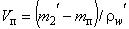 
где  - масса пикнометра с дистиллированной водой (или нейтральной жидкостью - см. разд.11) при температуре тарировки, г;
 - масса пустого пикнометра, г;

 - плотность воды (или нейтральной жидкости) при той же температуре, г/см.

Массу пикнометра с дистиллированной водой или нейтральной жидкостью , г, при температуре испытаний вычисляют по формуле
, (10)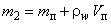 
где  - плотность воды (или нейтральной жидкости) при температуре испытаний.
10.4. Обработка результатов

Плотность частиц грунта , г/см, вычисляют по формуле
, (11)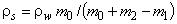 
где  - масса сухого грунта, г;

 - масса пикнометра с водой и грунтом после кипячения при температуре испытания, г;

 - масса пикнометра с водой при той* температуре, г;
________________
* Текст документа соответствует оригиналу. - Примечание изготовителя базы данных. 

 - плотность воды при той же температуре, г/см.

Примечание. Массу сухого грунта  определяют как разность результатов двух взвешиваний, выполненных по указаниям п.10.3.1.

В случае использования грунта в воздушно-сухом состоянии  вычисляют по формуле
, (12)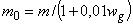 
где  - масса пробы воздушно-сухого грунта, г; 

 - гигроскопическая влажность грунта, %.

11. ОПРЕДЕЛЕНИЕ ПЛОТНОСТИ ЧАСТИЦ ГРУНТА ПИКНОМЕТРИЧЕСКИМ МЕТОДОМ С НЕЙТРАЛЬНОЙ ЖИДКОСТЬЮ11.1. Подготовка к испытаниям11.1.1. Подготовку пробы грунта производят в соответствии с указаниями пп.10.2.1 и 10.2.2.
11.1.2. Нейтральная жидкость (например, керосин) должна быть обезвожена и профильтрована. Керосин обезвоживают путем взбалтывания его с силикагелем по ГОСТ 3956-76, прокаленным в муфельной печи при температуре 500 °С в течение 4 ч. Силикагель берут из расчета 250 г на 1 л керосина.

Плотность керосина после обезвоживания и очистки должна быть установлена с помощью ареометра.11.2. Испытания проводят в соответствии с указаниями пп.10.3.1-10.3.4, применяя обезвоженный керосин вместо дистиллированной воды и вакуумирование вместо кипячения: степень разрежения при вакуумировании следует определять по началу выделения пузырьков воздуха; вакуумирование следует продолжать до прекращения выделения пузырьков, но не менее 1 ч. При всех взвешиваниях температура керосина должна быть постоянной, в пределах ±1 °С.
11.3. Обработка результатов

Плотность частиц засоленного или набухающего грунта , г/см, вычисляют по формуле
, (13)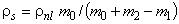 
где  - масса сухого грунта, г; 

 - масса пикнометра с керосином и грунтом, г; 

 - масса пикнометра с керосином, г; 

 - плотность керосина при температуре испытания, г/см.
ПРИЛОЖЕНИЕ 1 (справочное). ТЕРМИНЫ И ИХ ПОЯСНЕНИЯПРИЛОЖЕНИЕ 1
СправочноеВлажность грунта  - отношение массы воды в объеме грунта к массе этого грунта, высушенного до постоянной массы.

Гигроскопическая влажность  - влажность грунта в воздушно-сухом состоянии, т.е. в состоянии равновесия с влажностью и температурой окружающего воздуха.

Граница текучести  - влажность грунта, при которой грунт находится на границе пластичного и текучего состояний.

Граница раскатывания (пластичности)  - влажность грунта, при которой грунт находится на границе твердого и пластичного состояний.

Плотность грунта  - масса единицы объема грунта.

Плотность сухого грунта  - отношение массы грунта за вычетом массы воды и льда в его порах к его первоначальному объему.

Плотность частиц грунта  - масса единицы объема твердых (скелетных) частиц грунта.ПРИЛОЖЕНИЕ 2
Обязательное________________
* Балансирный конус представляет собой металлический пенетрационный конус (угол при вершине 30°) с двумя противовесами, жестко закрепленными на нем так, что центр тяжести устройства в рабочем положении опущен ниже вершины конуса для устойчивости при измерениях. Конус имеет кольцевую риску в 10 мм от вершины и общую массу (76±0,2) г. Комплектуется чашкой для грунтовой пасты и подставкой.

ПРИЛОЖЕНИЕ 3 (обязательное). Допустимая разница результатов параллельных определенийПРИЛОЖЕНИЕ 3
ОбязательноеПРИЛОЖЕНИЕ 4 (рекомендуемое). ЖУРНАЛ определения влажности грунтаПРИЛОЖЕНИЕ 4
Рекомендуемое
____________________
* Обозначение соответствует оригиналу. - Примечание изготовителя базы данных.ПРИЛОЖЕНИЕ 5 (рекомендуемое). ЖУРНАЛ определения суммарной влажности мерзлого грунта методом средней пробыПРИЛОЖЕНИЕ 5
Рекомендуемое
определения суммарной влажности мерзлого грунта методом средней пробыПРИЛОЖЕНИЕ 6 (рекомендуемое). ЖУРНАЛ определения границ текучести и раскатывания пылевато-глинистых грунтовПРИЛОЖЕНИЕ 6
РекомендуемоеПРИЛОЖЕНИЕ 7 (рекомендуемое). ЖУРНАЛ определения плотности грунта методом режущего кольцаПРИЛОЖЕНИЕ 7
Рекомендуемое
ЖУРНАЛ
определения плотности грунта методом режущего кольцаПРИЛОЖЕНИЕ 8 (рекомендуемое). ЖУРНАЛ определения плотности грунта методом взвешивания в воде парафинированных образцов

ПРИЛОЖЕНИЕ 8
Рекомендуемое
ПРИЛОЖЕНИЕ 9 (рекомендуемое). ЖУРНАЛ определения плотности грунта методом взвешивания образца в нейтральной жидкости

ПРИЛОЖЕНИЕ 9
Рекомендуемое
ПРИЛОЖЕНИЕ 10 (рекомендуемое). ЖУРНАЛ определения плотности частиц грунта пикнометрическим методом

ПРИЛОЖЕНИЕ 10
Рекомендуемое
ПРИЛОЖЕНИЕ 11 (справочное). Плотность воды при различных температурах
ПРИЛОЖЕНИЕ 11
Справочное
ПРИЛОЖЕНИЕ 12 (рекомендуемое). ОПРЕДЕЛЕНИЕ ГРАНИЦЫ РАСКАТЫВАНИЯ (ПЛАСТИЧНОСТИ) МЕТОДОМ ПРЕССОВАНИЯПРИЛОЖЕНИЕ 12
Рекомендуемое
1. Границу раскатывания допускается определять как влажность грунтовой пасты, устанавливающуюся после прессования ее в контакте с целлюлозой (фильтровальной бумагой) под давлением 2 МПа (20 кгс/см) до завершения водоотдачи грунта.2. Проведение испытаний
2.1. Шаблон толщиной 2 мм с отверстием 5 см укладывают на хлопчатобумажную ткань и заполняют грунтовой пастой, подготовленной по пп.4.2.1-4.2.5 настоящего стандарта. Избыток пасты срезают ножом вровень с поверхностью шаблона. Шаблон удаляют, а полученный образец покрывают сверху такой же тканью.2.2. Снизу и сверху подготовленного образца укладывают по 20 листов фильтровальной бумаги размером 9х9 см. Подготовленный образец помещают между деревянными или металлическими пластинками и создают с помощью пресса давление на образец 2 МПа (20 кгс/см) в течение 10 мин.
2.3. Затем проводят контроль завершения водоотдачи грунта. Для этого снимают давление пресса, вынимают образец и, удалив фильтровальную бумагу и ткань, сгибают образец пополам.

Границу раскатывания считают достигнутой, если образец на сгибе дает трещину.
2.4. При отсутствии трещины определение повторяют на новой порции пасты, увеличив длительность прессования на 10 мин по сравнению с длительностью предыдущего испытания. Повторные прессования повторяют до тех пор, пока не будет достигнута граница раскатывания грунта в соответствии с п.2.3 настоящего приложения.
2.5. По достижении границы раскатывания сразу определяют влажность образца в соответствии с указаниями пп.2.2 и 2.3 настоящего стандарта.
2.6. Для контроля применимости метода для грунтов, поступающих в лабораторию, не менее 20% общего числа образцов из каждого инженерно-геологического элемента следует испытывать параллельно методом раскатывания согласно указаниям разд.5 настоящего стандарта. Метод прессования допускается применять только при получении сопоставимых результатов контрольных определений.
ПРИЛОЖЕНИЕ 13 (рекомендуемое). ОПРЕДЕЛЕНИЕ ПЛОТНОСТИ ЧАСТИЦ ЗАСОЛЕННЫХ ГРУНТОВ В ВОДЕПРИЛОЖЕНИЕ 13
Рекомендуемое
1. Подготовку образцов грунта к испытаниям следует проводить в соответствии с указаниями пп.10.2.1 и 10.2.2 настоящего стандарта.
2. Проведение испытаний
2.1. Выполняют операции, указанные в пп.10.3.1-10.3.3 настоящего стандарта.
2.2. С помощью резиновой груши следует осторожно отсасывать осветленную жидкость из верхней части пикнометра в малый пикнометр, объем которого не должен превышать 60% - 80% объема основного пикнометра. Положение мениска в малом пикнометре устанавливают согласно п.10.3.4 настоящего стандарта, добавляя в него по каплям осветленный солевой раствор из большого пикнометра, при этом не допуская взмучивания осадка в большом пикнометре.

Малый пикнометр с жидкостью следует вытереть насухо и взвесить.
2.3. Солевой раствор из малого пикнометра и суспензию из большого пикнометра выливают, прополаскивают их дистиллированной водой, наливают дистиллированную воду и выдерживают в ванне с водой.
2.4. Далее выполняют операции, указанные в п.10.3.4 настоящего стандарта, и взвешивают пикнометры с водой. 
3. Обработка результатов

3.1. Плотность частиц засоленного грунта , г/см, вычисляют по формуле
,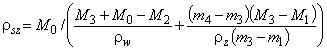 
где        - масса грунта в пикнометре, г;

 - масса большого пикнометра (пустого), г;

 - масса большого пикнометра с водой и грунтом, г;

 - масса большого пикнометра с водой, г;

 - масса малого пикнометра (пустого), г;

 - масса малого пикнометра с водой, г;

 - масса малого пикнометра с солевым раствором, г;

 - плотность растворимых солей (допускается принимать =2,20 г/см);

 - плотность воды при температуре испытания, г/см.



Электронный текст документа
подготовлен ЗАО "Кодекс" и сверен по:
официальное издание
М.: Стандартинформ, 2005Определяемая характеристика грунтаОпределяемая характеристика грунтаРаздел настоящего стандартаМетод определенияГрунты (область применимости метода)ВлажностьВлажность, в том числе гигроскопическая2Высушивание до постоянной массыВсе грунтыСуммарная влажность
3Средней пробойМерзлые слоистой и сетчатой криогенной текстуры
Влажность границы текучести4Пенетрация конусомПылевато-глинистыеВлажность границы раскатывания5Раскатывание в жгутПылевато-глинистые
Приложение 12ПрессованиеТо жеПлотностьПлотность грунта6Режущим кольцомЛегко поддающиеся вырезке или не сохраняющие свою форму без кольца, сыпучемерзлые и с массивной криогенной текстурой
7Взвешивание в воде парафинированных образцовПылевато-глинистые немерзлые, склонные к крошению или трудно поддающиеся вырезке
8Взвешивание в нейтральной жидкостиМерзлыеПлотность сухого грунта9РасчетныйВсе грунтыПлотность частиц грунта10Пикнометрический с водойВсе грунты, кроме засоленных и набухающих
11То же, с нейтральной жидкостью
Засоленные и набухающиеПриложение 13Метод двух пикнометров
Засоленныепримассеот10до1000 г...0,02 г""от1до5 кг...5 гНаименование и состояние грунтовРазмеры кольца-пробоотборникаРазмеры кольца-пробоотборникаРазмеры кольца-пробоотборникаРазмеры кольца-пробоотборникаТолщина стенки, ммДиаметр внутренний , ммВысота hУгол заточки наружного режущего краяНемерзлые пылевато-глинистые грунты
1,5-2,0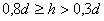 Не более 30°Немерзлые и сыпучемерзлые песчаные грунты
2,0-4,0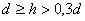 То жеМерзлые пылевато-глинистые грунты3,0-4,0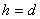 45°Приложение 2 (обязательное). Оборудование и материалы, необходимые для определения физических характеристик грунтовN
п/пОборудование и материалыНомер раздела стандартаНомер раздела стандартаНомер раздела стандартаНомер раздела стандартаНомер раздела стандартаНомер раздела стандартаНомер раздела стандартаНомер раздела стандартаНомер раздела стандартаНомер раздела стандартаНомер раздела стандартаВлажностьВлажностьВлажностьВлажностьПлотностьПлотностьПлотностьПлотностьПлотностьПриложе-
ние 12Приложе-
ние 13234567810111Шкаф сушильный или вакуумный сушильный
++++++++2Термометр по ГОСТ 28498-90со шкалой от 0 °С до 200 °С, с ценой деления 2 °C++++++++3Эксикатор по ГОСТ 23932-90 с кальцием хлористым по ТУ 6-09-4711-81, прокаленным в муфельной печи ++++++++________________
Документ является авторской разработкой. За дополнительной информацией обратитесь по ссылке. - Примечание изготовителя базы данных.________________
Документ является авторской разработкой. За дополнительной информацией обратитесь по ссылке. - Примечание изготовителя базы данных.________________
Документ является авторской разработкой. За дополнительной информацией обратитесь по ссылке. - Примечание изготовителя базы данных.________________
Документ является авторской разработкой. За дополнительной информацией обратитесь по ссылке. - Примечание изготовителя базы данных.________________
Документ является авторской разработкой. За дополнительной информацией обратитесь по ссылке. - Примечание изготовителя базы данных.________________
Документ является авторской разработкой. За дополнительной информацией обратитесь по ссылке. - Примечание изготовителя базы данных.________________
Документ является авторской разработкой. За дополнительной информацией обратитесь по ссылке. - Примечание изготовителя базы данных.________________
Документ является авторской разработкой. За дополнительной информацией обратитесь по ссылке. - Примечание изготовителя базы данных.________________
Документ является авторской разработкой. За дополнительной информацией обратитесь по ссылке. - Примечание изготовителя базы данных.________________
Документ является авторской разработкой. За дополнительной информацией обратитесь по ссылке. - Примечание изготовителя базы данных.________________
Документ является авторской разработкой. За дополнительной информацией обратитесь по ссылке. - Примечание изготовителя базы данных.________________
Документ является авторской разработкой. За дополнительной информацией обратитесь по ссылке. - Примечание изготовителя базы данных.________________
Документ является авторской разработкой. За дополнительной информацией обратитесь по ссылке. - Примечание изготовителя базы данных.4Стаканчики стеклянные по ГОСТ 23932-90 или алюминиевые ВС-1 с крышками
++++++++5Шпатели металлические
++++++++6Нож с прямым лезвием
++++++++7Щипцы тигельные
++++++++8Весы лабораторные по ГОСТ 24104-2001 с гирями по ГОСТ 7328-2001
+++++++++++9Весы настольные циферблатные по ГОСТ 24104-2001 с гирями по ГОСТ 7328-2001
+10Ступка фарфоровая и пестик поГОСТ 9147-80
+++++++11Набор сит по ГОСТ 6613-86
+++++++12Чашка фарфоровая по ГОСТ 9147-80 или таз пластмассовый, эмалированный
++++13Кольца-пробоотборники (см. п.3.1.2)
+14Лопатка плоская
++++++++15Штангенциркуль по ГОСТ 166-89
+16Пресс винтовой
+17Насадка для вдавливания колец
+18Пластинки гладкие (стекло, металл и т.д.)
++19Вазелин технический
++20Консистентная смазка (тавот и т.п.)
++21Стаканы лабораторные 0,5 и 1 л
++22Подставки разные
+++23Термометр по ГОСТ 28498-90со шкалой от 0 °С до 50 °С, с ценой деления 0,5 °С+++++24Парафин
+25Игла, нить, леска
+26Бумага фильтровальная
+++++27Набор ареометров по ГОСТ 18481-81 с ценой деления 0,001 г/см, от 15 °С до 35 °С
++28Нейтральная жидкость (керосин, лигроин и т.д.)
++29Пикнометры по ГОСТ 22524-77
+++30Баня песчаная
+31Ванна с водой
+++32Пипетка или капельница
+++33Вакуумный шкаф со стеклянной дверкой или насос с вакуумной тарелкой и колпаком
+34Балансирный конус*
+35Секундомер СМ-60
++36Вода дистиллированная
+++++++37Воронка стеклянная
+++38Сосуд стеклянный (банка) с крышкой
++39Ткань хлопчатобумажная
++40Пресс рычажный или гидравлический до 3 т
+Влажность грунта , %Влажность грунта , %Влажность грунта , %Влажность грунта , %Влажность грунта , %Влажность грунта , %1-5> 5-10> 10-50> 10-50>50-100> 100, %0,20,62,02,04,05,0Влажность грунта на границе текучести , %Влажность грунта на границе текучести , %Влажность грунта на границе текучести , %Влажность грунта на границе текучести , %Влажность грунта на границе текучести , %Влажность грунта на границе текучести , %до 80до 80до 8080 и более80 и более80 и более, %2,02,02,04,04,04,0Влажность грунта на границе раскатывания , %Влажность грунта на границе раскатывания , %Влажность грунта на границе раскатывания , %Влажность грунта на границе раскатывания , %Влажность грунта на границе раскатывания , %Влажность грунта на границе раскатывания , %до 40до 40до 4040 и более40 и более40 и более, %2,02,02,04,04,04,0Плотность грунта , , г/смПлотность грунта , , г/смПлотность грунта , , г/смПлотность грунта , , г/смПлотность грунта , , г/смПлотность грунта , , г/смПесчаные грунтыПесчаные грунтыПесчаные грунтыПылевато-глинистые грунтыПылевато-глинистые грунтыПылевато-глинистые грунты, г/см0,040,040,040,030,030,03Плотность частиц грунта , г/смПлотность частиц грунта , г/смПлотность частиц грунта , г/смПлотность частиц грунта , г/смПлотность частиц грунта , г/смПлотность частиц грунта , г/смдо 2,75до 2,75до 2,752,75 и более2,75 и более2,75 и более, г/см0,020,020,020,030,030,03NN
п/пДатаЛабора-
торный номер образцаНомер выра-
боткиГлубина отбора образца
грунта, мНомер стаканчикаМасса стаканчика с крышкой, гМасса влажного грунта со стаканчиком и крышкой *, гМасса высушенного
грунта со стаканчиком и крышкой , гМасса высушенного
грунта со стаканчиком и крышкой , гВлажность , %Влажность , %1-е взвеши-
вание2-е взвеши-
ваниеотдель-
ной пробысредняя123456789101112NN
п/пДатаЛабора-
торный
номер
образцаНомер выработкиГлубина отбора образца грунта,
мНомер тарыМасса тары, гМасса образца грунта с массой тарыгМасса переме-
шанного грунта и тары, гНомер стакан-
чикаМасса
стаканчика
с крышкой , гМасса влажного грунта со стакан-
чиком и крышкой, гМасса
высушенного
грунта со стаканчиком и крышкой , гМасса
высушенного
грунта со стаканчиком и крышкой , гВлажность перемешанного грунта , %Влажность перемешанного грунта , %Влаж- ность грунта, %1-е взвеши-
вание2-е взвеши-
ваниеотдель-
ной пробысредняя1234567891011121314151617NN
п/пДатаЛабора-
торный номер образцаНомер выра-
боткиГлубина отбора образца грунта, мГраница текучестиГраница текучестиГраница текучестиГраница текучестиГраница текучестиГраница текучестиГраница текучестиГраница раскатыванияГраница раскатыванияГраница раскатыванияГраница раскатыванияГраница раскатыванияГраница раскатыванияГраница раскатыванияЧисло пластичности, %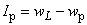 ПримечанияНомер стакан-
чикаМасса стакан-
чика с крышкой
, гМасса влажного грунта со
стаканчи-
ком и крышкой
, гМасса высушенного грунта со стаканчиком и крышкой , гМасса высушенного грунта со стаканчиком и крышкой , гГраница текучести , %Граница текучести , %Номер стакан-
чикаМасса стакан-
чика
с крышкой
, гМасса влажного грунта со стакан-
чиком
и крышкой, гМасса высушенного грунта со стаканчиком и крышкой ,гМасса высушенного грунта со стаканчиком и крышкой ,гГраница раскатывания, %Граница раскатывания, %1-е взвеши-
вание2-е взвеши-
ваниеотдель-
ной пробысредняя1-е взвеши-
вание2-е взвеши-
ваниеотдель-
ной пробысредняя123456789101112131415161718192021NN
п/пДатаЛабора-
торный номер образцаНомер выра-
боткиГлубина отбора образца грунта, мНомер
кольцаНомер пластинокНомер пластинокМасса кольца с грунтом и пластин-
ками , гМасса кольца, гМасса пластинок, гМасса пластинок, гМасса грунта, г Объем грунта, смПлотность грунта, г/смПлотность грунта, г/смверхнейнижнейверхнейнижнейобразцасредняя12345678910111213141516NN
п/пДатаЛабора-
торный
номер образца грунтаНомер выра-
боткиГлубина
отбора образца грунта, мМасса, гМасса, гМасса, гМасса, гПлотность , г/смПлотность , г/смгрунта до парафи-
нированияпарафини-
рованного грунтапарафини-
рованного грунта в водеконтрольное взвешивание парафини-
рованного грунтаобразцасредняя1234567891011NN
п/пДатаЛабора-
торный номер образцаНомер выработкиГлубина
отбора образца грунта, мМасса, гМасса, гТемпера-
тура жидкости, °СПлотность
нейтральной жидкости , г/смПлотность , г/смПлотность , г/смобразца
в воздухеобразца в нейтраль-
ной жидкостиобразцасредняя1234567891011NN
п/пДатаЛабо- раторный номер
образцаНомер
выра- боткиГлубина отбора образца, мНомерпикно- метраМасса, гМасса, гМасса, гМасса, гМасса, гТемпература воды, (керосина), °СПлотность частиц грунта, г/смПлотность частиц грунта, г/смпикно- метра, запол-
ненного водой (кероси- ном) на 1/3 его емкостипикно- метра, запол-
ненного водой (кероси- ном) на 1/3 его емкости и грунтомпикно- метра с водой (кероси- ном) и грунтомпикно- метра с водой (кероси- ном)сухого
грунтаобразцасредняя1234567891011121314Температура, °СПлотность, г/см0-121,00012-180,99919-230,99824-270,99728-300,99631-330,995